Дистанционное обучение для 2 «Б» классаДЕНЬ  НЕДЕЛИПредметДомашнее задание5 октября(понедельник)1.Чтение«Знакомство с названием раздела. Осенние загадки»  Стр.65-67 прочитать.5 октября(понедельник)2.Русский«Синонимы. Работа со словарем синонимов»Запись словарного слова: осина.Стр.52 упр.66(устно), чтение правила, Обрати внимание! стр.53 упр.69(устно).; стр.54 упр.70.Д/з: с.52 выучить правило, Печ.тетр.стр.20-21упр.38-40.5 октября(понедельник)3.Математика«Решение задач на нахождение неизвестного вычитаемого»Стр.29№1(устно), №2,4.Д/з: с.29№55 октября(понедельник)4.Окружающий«Про воздух…»Стр.48-51 прочитать, устно ответить на вопросы и задания.Печ.тетр.: стр.35 №1-2.Д/з: стр. 48-51 прочитать, выуч.вывод, ответить на вопросы. ПредметДомашнее задание6 октября (вторник)1. Русский «Антонимы. Работа со словарем антонимов»Запись словарного слова: до свидания.Стр.54 упр.71 (устно), чтение правила, Обрати внимание! Стр.55 упр.72 . Печ.тетр.с.21упр.41-42.Д/з: с.54 выучить правило, с.56 упр.73.6 октября (вторник)2. Математика «Решение задач изученных видов».Стр.30 №1,2 (устно), №6.Д/з: стр.30№4.6 октября (вторник)3. ЧтениеЛирическое стихотворение Ф.Тютчева «Есть в осени первоначальной…»Стр.68 чтение стихотворения, словарная работа, вопросы.Д/з: стр.68 наизусть(на оценку).6 октября (вторник)4.Англ.яз.6 октября (вторник)5. ИЗО«Изображение осеннего дерева»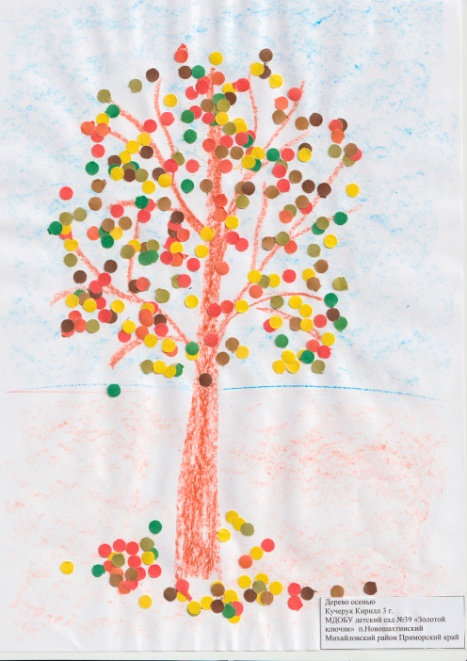 ПредметДомашнее задание7 октября (среда)1.Математика«Время. Единицы измерения – час, минута».Стр.31 чтение материала учебника. 1ч.=60мин.№2(устно); №3,5.Д/з: с.31 №4.7 октября (среда)2. Русский«Р.р.Обучающее изложение текста по данным к нему вопросам»Прослушай текст:Осенняя ёлочка     Осенью деревья дарят  ёлочке подарки. Осина дарит красные китайские фонарики.  Клен роняет оранжевые звезды. Ива засыпает ёлочку тонкими золотыми рыбками.      И стоит ёлочка нарядная. Раскинула лапки, а на ладошках подарки.-О чем этот текст?Повторное прослушивание сказки. -Перескажи текст.Чтение вопросов с карточки, подготовка к записи текста.Запись текста по вопросам.7 октября (среда)3. ЧтениеЛирические стихотворения К.Бальмонта «Поспевает брусника…», А.Плещеева «Осень наступила…»Стр.69-70  чтение стихотворений, словарная работа, вопросы.Д/з: стр.68-70 выучить 1стих-е на выбор (на оценку).ПредметДомашнее задание8 октября (четверг)1. Англ.яз.8 октября (четверг)2. Математика«Длина ломаной».Стр.32-33 №1,4(устно), №3,5.Д/з: с.33 №6.8 октября (четверг)3.Русский«Синонимы и антонимы. Обобщение знаний. Тест.».Печ.тетр. стр.22 упр.43-45. Стр.57 упр.75.Тест.Д/з: с.56 упр.74.8 октября (четверг)4. ЧтениеЛирическое стихотворение А.Фета «Ласточки пропали…»Стр.71 чтение стихотворения, вопросы.Д/з: с.71 выразительно чтение (на оценку).8 октября (четверг)5.Технология«Осенняя композиция из листьев»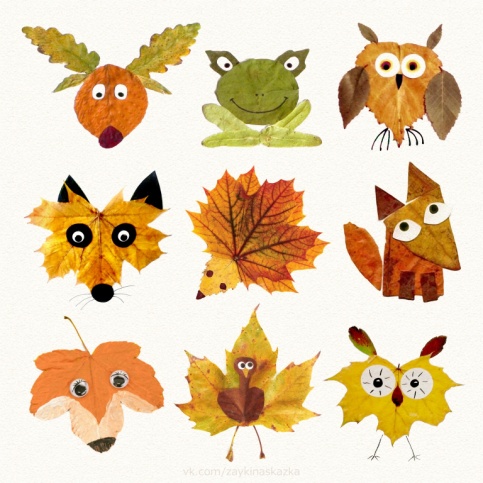 ПредметДомашнее задание9 октября (пятница)1.Окружающий «…и про воду».Стр.52-55 прочитать, устно ответить на вопросы.Печ.т.стр.37 №1-3.Д/з: стр.55 выуч.вывод, вопросы.9 октября (пятница)2.Русский«Родственные (однокоренные) слова».Стр.58 упр.77(устно) Обрати внимание!Стр.59 упр.78,79,80.Д/з: выучить правило с.58, с.60 упр.83 .9 октября (пятница)3.Родной рус.яз.